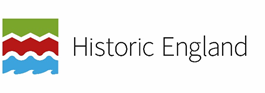 North East & Yorkshire Regional Grants Strategy 2021-24Practical solutions for the future of your conservation areasLocal authority conservation area management plansExpression of interest and pre-application formLocal planning authorities in the North East and Yorkshire can apply to Historic England for funding towards the cost of preparing practical and meaningful conservation area management plans (CAMPs) to help guide placemaking in your conservation areas. Preparing or updating a character appraisal can also be funded under this opportunity provided it forms part of a CAMP project rather than as a stand-alone task.We can accept applications for this at any time, but we are now encouraging expressions of interest for spend in 2022-23. The deadline for this initial expression of interest is 5pm on 29 October 2021. Please email it to one of the Historic Places Advisers below.To access the grant funding, you will eventually need to complete a Regional Capacity Building grant application form.This opportunity is one of our regional grant priorities (North East and Yorkshire). All our grants must deliver against corporate objectives published in our Future Strategy, and our national grant priorities. All our grant applications will be measured against how well they achieve public value, using our Public Value Framework.We have published Conservation Area Appraisal, Designation and Management (HEAN 1) to support management of conservation areas. This should be consulted and, where applicable, referenced in preparing your expression of interest (for example referring to the diagram on p5 and the headings in chapter 6). We are particularly interested in helping to create plans that are innovative in their approach. Historic Places Advisers in the region would be happy to discuss this opportunity with you before you submit an expression of interest:Craig Broadwith 07557 190988 Craig.Broadwith@HistoricEngland.org.ukJules Brown 07880 717925 Jules.Brown@HistoricEngland.org.ukZinnie Denby-Mann 07733 797155 Zinnie.Denby-Mann@HistoricEngland.org.ukAntony Lowe 07423 747793 Antony.Lowe@HistoricEngland.org.ukYour detailsLocal authority name:Contact name:	Job title:Email address:	Phone number:Project and context1. Identify the conservation area(s) you aim to prepare CAMP(s) for.2. Outline the broader context for these areas, using the prompts below (150 words).Relevant planning policies, site allocations, Article 4 Directions, etc.Development or other proposals (planned or underway) affecting the areas.Fit with wider conservation, regeneration or placemaking initiatives.Actions taken in recent years to formulate and publish proposals for preservation and enhancement of conservation areas including, where applicable, conservation areas at risk or those vulnerable to becoming so.3. Outline the main issues affecting preservation and enhancement within these conservation areas (150 words).4. Outline your objectives and focus for the proposed CAMP(s) (150 words). These should be specific and based on the issues and potential of each conservation area.5. Outline the impacts you expect the CAMP(s) will have (150 words). Include how it will help create thriving places (see our Future Strategy, above) Delivery and management6. Outline how you propose to deliver, adopt (if applicable), implement and monitor the impact of the CAMPs, using the prompts below (250 words).Proposed budget and available match-funding.Proposed timescale and method of production. (Note: we can fund new staff resource or an external consultant, but we cannot fund existing staff resource.)Whether you plan to prepare a CAMP for each conservation area, or one CAMP covering several areas.Proposed engagement with the local community, options for capacity building, training and other active participation (see our Future Strategy, above), both whilst preparing and implementing the plan.Proposed involvement of local authority functions impacting on conservation area management (e.g. highways, parks, regeneration) including training opportunities.Proposed adoption and review (e.g. Supplementary Planning Document, if applicable).How you propose to implement the CAMP(s) and monitor its impact over time.Anything else7. Anything else relevant in support of your expression of interest (150 words).Conservation area nameOn Heritage at Risk Register or likely to be at next review? (Yes/No/Likely)Date of existing character appraisal, if anyDate of existing CAMP, if any